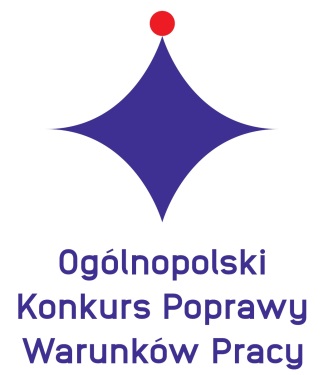 Minister Rodziny i Polityki Społecznej ogłasza 
48. edycję Ogólnopolskiego Konkursu Poprawy Warunków PracyCEL KONKURSU Celem Konkursu jest inspirowanie do podejmowania działań oraz opracowania i upowszechniania rozwiązań poprawiających bezpieczeństwo i warunki pracy, ze szczególnym uwzględnieniem tematyki: ograniczania narażenia na najczęściej występujące w środowisku pracy czynniki uciążliwe lub szkodliwe dla zdrowia, w tym przede wszystkim czynniki rakotwórcze; możliwości psychofizycznych pracowników, w tym osób starszych oraz osób niepełnosprawnych.Przez wiele lat organizowania Konkursu nagrodzono rozwiązania, które – zastosowane w praktyce – przyniosły poprawę warunków pracy dla kilkuset tysięcy osób, jak i związane z tym korzyści ekonomiczne.W Konkursie mogą brać udział przedsiębiorstwa, instytucje, a także pracownicy – indywidualnie lub zespoły pracowników. W ramach Konkursu przyznawane są nagrody pieniężne i wyróżnienia dla autorów prac, a od 1995 r. – również wyróżnienia dla przedsiębiorstw. Wśród nagrodzonych są zarówno duże zakłady przemysłowe, jak i małe zakłady rzemieślnicze, a także instytuty naukowe i wynalazcy – wszyscy, którzy działają na rzecz zwiększania bezpieczeństwa pracy, wykorzystując swoją wiedzę i doświadczenie.KATEGORIE KONKURSU
Do udziału w Konkursie mogą być zgłaszane opracowania w trzech kategoriach:kategoria A – rozwiązania techniczne i technologiczne;kategoria B – prace naukowo-badawcze;kategoria C – przedsięwzięcia organizacyjne i edukacyjne.TERMIN SKŁADANIA WNIOSKÓW 
(elektronicznie, poprzez aplikację dostępną na stronie www.ciop.pl/konkurs-bhp): do 31 lipca 2022 r.Ocena wniosków konkursowych i wręczenie nagród Laureatom Konkursu nastąpi do 31 grudnia 2022 r.Informacje na temat Konkursu można uzyskać w Sekretariacie Konkursu prowadzonym przez: Centralny Instytut Ochrony Pracy – Państwowy Instytut Badawczy, 
00-701 Warszawa, ul. Czerniakowska 16
tel. (22) 623 36 83
e-mail: konkursbhp@ciop.plRegulamin Konkursu oraz formularze są dostępne do pobrania na stronie: www.ciop.pl/konkurs-bhp 